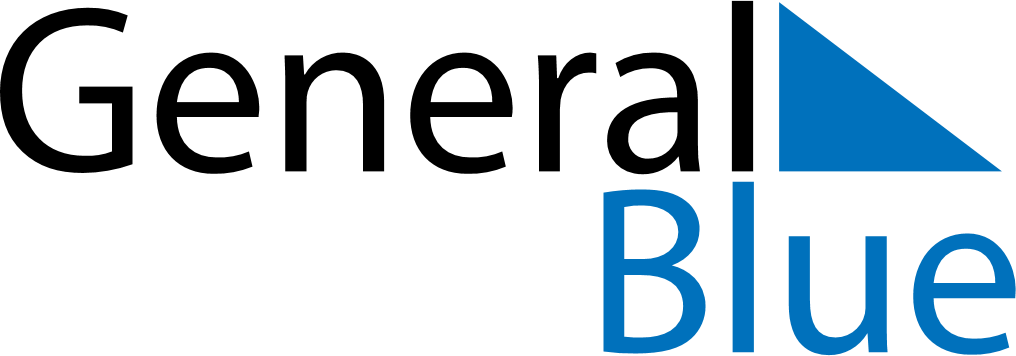 July 2020July 2020July 2020July 2020ReunionReunionReunionSundayMondayTuesdayWednesdayThursdayFridayFridaySaturday12334567891010111213141516171718Bastille Day192021222324242526272829303131